During the lesson, write down any words that you are unsure about, so we can look them up and talk about them.  __________________________________________________________________________Answer the first question before the lesson starts. Wait until the end to answer the other questions.		1.	What are you like when you are really hungry?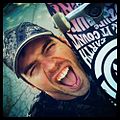 	2.	What is nutrition?  How does it affect your body and mind?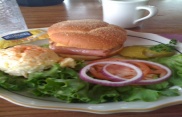  		3.	Describe a way you plan to eat healthier.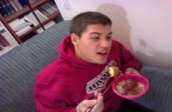 